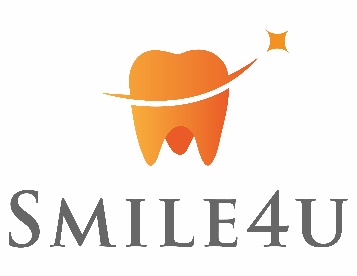 For: Extraction, Implant,								Private Referral form 
Invisalign, OPG, C-Fast,
Root Canal Treatment      

Patients name _________________________________________	Date of Birth __________________

Address _________________________________________________________________________________________________________________________________________________________________________

Contact numbers: Home _________________________________	Mobile ______________________Area to be considered for treatment 

C-Fast Consultation 					Invisalign Consultation Extraction Consultation 					OPGImplant Consultation 					Root canal treatment Consultation
Reason/explanation for referralWith clear instructions as to what you would like us to address and what you would like us to refer back to you____________________________________________________________________________________________________________________________________________________________________________Referring dentist ________________________________________________________________________Practice address _______________________________________________________________________________________________________________________________ Number _______________________Signed _________________________________________________ Date        _______________________Sending this referral back
By post				By email
Smile 4 U			Info@smile4udentistry.co.uk
10 Belmont Parade		By website
Chislehurst			www.smile4udentistry.co.uk
Kent BR7 6AN			Thank you
